ВведениеЗападный административный округ занимает площадь 132,8 км2, население более 993,4 тыс. человек, плотность населения 7,5 тыс. человек на км2. Загрязнение атмосферы в округе обусловлено в основном автомобильным транспортом, на долю которого приходится более 90% выбросов.Наиболее крупным загрязнителем атмосферы среди энергетических и промышленных предприятий являются ТЭЦ-25, ряд домостроительных комбинатов в микрорайонах Очаково, Матвеевское, Востряково. На территории Западного округа находятся также завод легких сплавов (ВИЛС), радиотехнический завод (МРТЗ).По некоторым химически токсичным веществам в округе выявлены превышения ПДК в 5 и более раз.Западный округ имеет средний уровень загрязнения почвы тяжелыми металлами. Однако, можно выделить несколько геохимических аномалий. Одна из них занимает левый берег Москвы-реки в Лужнецкой пойме. Здесь за последние годы отмечается усиление накопления тяжелых металлов, что в значительной степени объясняется природной неустойчивостью к загрязнению.В округе можно выделить территории, относящиеся к зонам геологического риска, где особенно активны оползневые процессы. На Воробьевых горах активные подвижки наблюдаются на протяжении 600 – 650 м  по склону (район размещения метромоста)На территории округа зафиксировано максимальное число свалок (22). Видимо, в связи с этим округ выделяется и биологическим загрязнением. Почти на всей территории отмечается максимальная в городе плотность серой крысы.Зеленые насаждения представлены сравнительно небольшими городскими парками – парк Фили, Суворовский парк, парк Победы на Поклонной горе, парк на Воробьевых горах. Водные поверхности – реки Москва, Сетунь, Раменка, Олимпийские и Троекуровские пруды. Отдельно следует отметить обширную рекреационную территорию Олимпийского спортивного центра профсоюзов с гребным каналом, озелененными территориями вдоль велотрассы.Управление ГОЧС Западного административного округа (рис. 1).Рис. 1. Схема роганизации управления ГОЧС западного административного округаСилы и средства ГОЧС Западного административного округа (рис. 2)Рис. 2. Силы и средстваСтруктура автоматизированного рабочего места дежурного ГОЧС Западного административного округа (рис. 3).Автоматизированное рабочее место (АРМ), представляет собой место пользователя ПЭВМ, оборудованное средствами, необходимыми для автоматизации выполнения дежурным функций планирования и организации действий сил РСЧС. Такими средствами, как правило, является персональный компьютер, дополняемый по мере необходимости другими вспомогательными электронными устройствами (принтер, сканнер, модем).Требования, предъявляемые к АРМ и его структура.К АРМ предъявляются общие требования, выполняемые при его создании, а именно:непосредственное наличие средств обработки информации;возможность работы в диалоговом режиме (интерактивном);выполнение основных требований эргономики;достаточно высокая производительность и надежность ПК, работающего в системе АРМ;адекватное характеру решаемых задач программное обеспечение;максимальная степень автоматизации рутинных процессов;оптимальные условия обслуживания.Кроме того, такое рабочее место должно соответствовать определенной структуре, которая обязательно включает в себя совокупность систем:технической;информационной;программной;организационной.Рис.3 Структурная схема АРМСостав базового комплекта автоматизированного рабочего места дежурного по управлению ГОЧС западного административного округа и автоматизированной системы поддержки принятия решений.Базовый комплект автоматизированного рабочего места дежурного по управлению ГО ЧС предназначен для обеспечения подготовки обоснованного планирования действий сил  в конкретной чрезвычайной обстановке, а так же для решения проблем, связанных с прогнозированием последствий аварий, организацией ведения аварийно-спасательных работ в зонах поражения.АРМ дежурного по управлению ГОЧС предназначен для подготовки и принятия решений по конкретной чрезвычайной ситуации.АРМ дежурного по управлению ГОЧС позволяет:Обеспечить ввод исходных данных для прогнозирования обстановки;Обеспечить отображение исходной информации на графических документах (картах, планах);Произвести расчет сил и средств для ведения аварийно-спасательных работ;Готовить план-график ведения аварийно-спасательных работ;Обеспечить оформление решений на графических документах (планах, картах);Распечатывать отчетный материал;Использовать компьютерные базы данных и информационно-справочные программы;Использовать возможности вычислительной компьютерной сети и оперативно передавать информацию исполнительным звеньям и силам экстренного реагирования.Автоматизированное рабочее место дежурного оборудуется в специальном помещении управления ГОЧС западного административного округа  по адресу ул. Богданова д. 58 на основе одной персональной ЭВМ типа IBM PC/AT Pentium-166 МГц, с оперативной памятью не менее 16 Мб, и жестким диском объемом не менее 1 Гб; принтером (лазерным типа Lazer Jet). АРМ также включает ручной цветной сканер.Информационное обеспечение АРМ специалиста.К информационной подсистеме относятся массивы информации, хранящиеся в локальных базах данных, как правило на дисковых накопителях (винчестерах), а также на лазерных дисках CD-ROM. Сюда же относятся и системы управления базами данных (СУБД). Кроме того, информационная подсистема должна включать и территориальную компьютерную информационную сеть (в данном случае окружную и городскую), подключение к которой возможно через специальное устройство – модем.Базовое программное обеспечение автоматизированного рабочего места дежурного по управлению ГОЧС Западного административного округа.Базовое программное обеспечение автоматизированного рабочего места дежурного по управлению ГОЧС представляет собой набор сервисных программ, исполняемых на IBM-совместимых ПЭВМ;пакет программ операционной системы MS-DOS;пакет программ Windows-95 (пакет программ обеспечивает работу специального программного обеспечения);пакет программ Norton Commander;пакет программ Norton Utilites;пакет программ русификаторов;Базовое программное обеспечение является лицензионным продуктом Microsoft – основой функционирования специального пакета программ.Специальное программное обеспечение АРМ дежурного (рис. 4)Для подготовки обоснованных расчетов сил и средств органами управления ГОЧС при организации и проведении аварийно-спасательных работ в конкретной чрезвычайной ситуации используется специальное программное обеспечение, включающее:общую программную оболочку;расчетные программы;базы данных (в т.ч. графические);информационно-справочные программы;учебные программы.Расчетные программы, базы данных, информационно-справочные и учебные программы объединены общей программной оболочкой, которая предназначена для поддержки функционирования автоматизированного рабочего места дежурного по управлению ГОЧС.Программная оболочка специального программного обеспечения предусматривает возможность подключения при необходимости других систем и использование новых расчетных и информационно-справочных программ в единой сети. Для расчета и планирования средств при крупных авариях в состав расчетных программ должны входить:программа расчета зон поражения при взрывах газо-воздушных смесей на объектах экономики и транспорте;программа расчета зон поражения при авариях с выбросом СДЯВ;программа расчета зон поражения при авариях с выбросом радиоактивных веществ;программа расчета сил и средств для ведения аварийно-спасательных работ.Расчетные программы позволяют определить вероятные рубежи и границы зон действия опасных факторов в чрезвычайной ситуации и в целом произвести прогнозирование обстановки в районе аварии с последующим нанесением результатов расчетов в графическом и табличном виде на карту (план).Исходными данными для определения сил являются конечные значения расчетной программы, определяющей глубину и площадь зон поражения.В составе баз данных в общем пакете программ должна содержаться следующая информация:тактико-технические характеристики технических средств, используемых для ведения аварийно-спасательных и других неотложных работ (АСИНДР);основные показатели потенциально-опасных объектов (в соответствии с Декларацией безопасности потенциально-опасных объектов);база данных графических документов (округа, близлежащих округа, города). Эта база данных должна быть открытой и позволять наносить расчетную (прогнозируемую) обстановку на карту или план, корректировать результаты прогноза по данным разведки, обеспечивать графическое оформление подготовки и принятия решения по конкретной обстановке, кроме того, база данных должна позволять при выполнении определенных требований дополнять перечень уже имеющихся карт, а также архивировать отработанные графические материалы и документы;специализированные карты (карты промышленных зон округа и города, карты экологической обстановки в городе, карты радиационно-опасных объектов);схемы и планы эвакуации основных объектов округа;информация о количестве людей в рабочих сменах на объектах экономики;база данных по наличию, укомплектованности, оснащенности и возможностям объектовых, ведомственных, территориальных формирований РСЧС и подразделений вооруженных сил.Информационно-справочные программы предназначены для обеспечения информацией в соответствии с решаемыми задачами при планировании сил и средств для ведения аварийно-спасательных работ в чрезвычайной ситуации.В составе информационно-справочных программ для Западного административного округа должен быть следующий материал:перечень промышленных объектов округа;перечень радиационно-опасных объектов округа;перечень химически-опасных объектов округа;материалы по предыдущим авариям;планы действий в предыдущих чрезвычайных ситуациях;планы действий органов управления в ЧС;Общая программная оболочка предназначена для обеспечения удобства и оперативности работы со специальным програмным обеспечением. Она позволяет выбирать нужные программы из общего пакета, пользоваться справочным материалом и базами данных.Рис 4. Структурно-логическая схемаспециального программного обеспеченияАРМ дежурного по управлениюГОЧС Западного округаКлассификация чрезвычайных ситуаций, которые могут иметь место в Западном округе:чрезвычайные ситуации, сопровождающиеся выбросом опасных веществ в окружающую среду;ЧС, связанные с возникновением пожаров и взрывов;ЧС на транспорте;Стихийные бедствия;Эпидемии.Пример: действия дежурного ГОЧС Западного административного округа в случае аварии на химически опасном объекте (например на заводе ВИЛС).Завод легких сплавов (ВИЛС) находится в Западном административном округе на улице Горбунова. На заводе хранится аммиак и др. химические вещества. Допустим, на заводе произошла утечка аммиака. При поступлении информации дежурный должен зафиксировать время поступления и сообщить об аварии начальнику управления ГО округа и ГУ города. Далее необходимо приступить к подготовке проекта решения на действия сил РСЧС, предложений и распоряжений по химическому обеспечению их действий. Предлагается использовать возможности АРМ с программным обеспечением, специально подготовленным для данной ситуации.Нужно произвести уточнение данных, необходимых для оперативного прогноза возможных последствий аварии. С этой целью из главного меню программы вызываются база данных и раздел плана ГО на мирное время.  При необходимости, пользователь может вызвать на экран ранее утвержденный личный план работы в данной ситуации. Этот план в экстренном случае может послужить подсказкой другому пользователю и позволит сэкономить время и принять решение.После уточнения исходных данных для оперативного прогнозирования запускается из главного меню основная программа расчета зон заражения, вводятся исходные данные.В результате расчета определяются:глубины зон заражения;площади зон заражения по концентрациям;время поражающего действия;возможные общие, безвозвратные и санитарные потери.Результаты расчета выводятся на экран и распечатываются на принтере (рис. 5).                                                           Рис. 5. Зона химического зараженияДалее по карте определяется степень опасности аварии и возможности заражения источников воды, жилых районов и соседних предприятий.Далее из базы данных  вызывается и распечатывается справочный материал. Некоторые справочные сведения могут быть переданы населению по радиосети (Примерный текст сообщения: Внимание! Внимание! Граждане, химическая тревога. Просьба закрыть окна и по мере возможного не выходить из дома. Просьба ждать дальнейших сообщений), а складывающаяся обстановка может транслироваться по кабельному телевидению.Далее определяется степень защиты (укомплектованность средствами индивидуальной защиты) рабочих и служащих аварийного и близлежащих объектов промышленности, а также населения (рис. 6). Готовятся предложения и необходимый справочный материал по обоснованию эвакуации населения. Готовятся документы для доклада по реальной обстановке и по прогнозу ее развития. Оператор АРМ вызывает план-график мероприятий ГО аварийного объекта, производится контроль его выполнения и корректировка планов действий территориальных формирований. Готовятся документы по планированию и организации действий территориальных сил экстренного реагирования.Рис. 6Далее рассматриваются справочные материалы, необходимые для организации спасательных работ в зоне поражения, локализация очага поражения и химического обеспечения действий сил ГО:способы локализации очага поражения;особенности локализации очага;несовместимые вещества, которые могут встретиться на объекте;необходимые типы средств защиты;время работы в индивидуальных средствах защиты.Определяется количество сил и средств, привлекаемых для химического обеспечения действий сил ГО на территории аварийного объекта и вне его.Оформляется план-график проведения мероприятий по ликвидации последствий аварии.Приложение 1. Карта промышленных районов города Москвы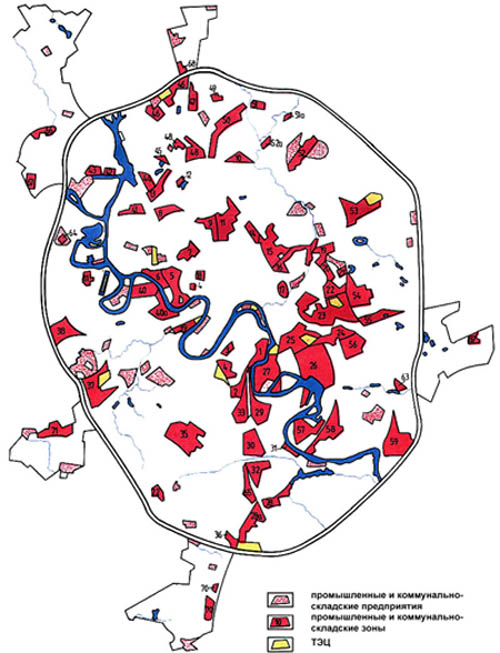 